   Elizabeth CadyStanton  1815– 1902Luchadora por los derechos de la mujerWikipedia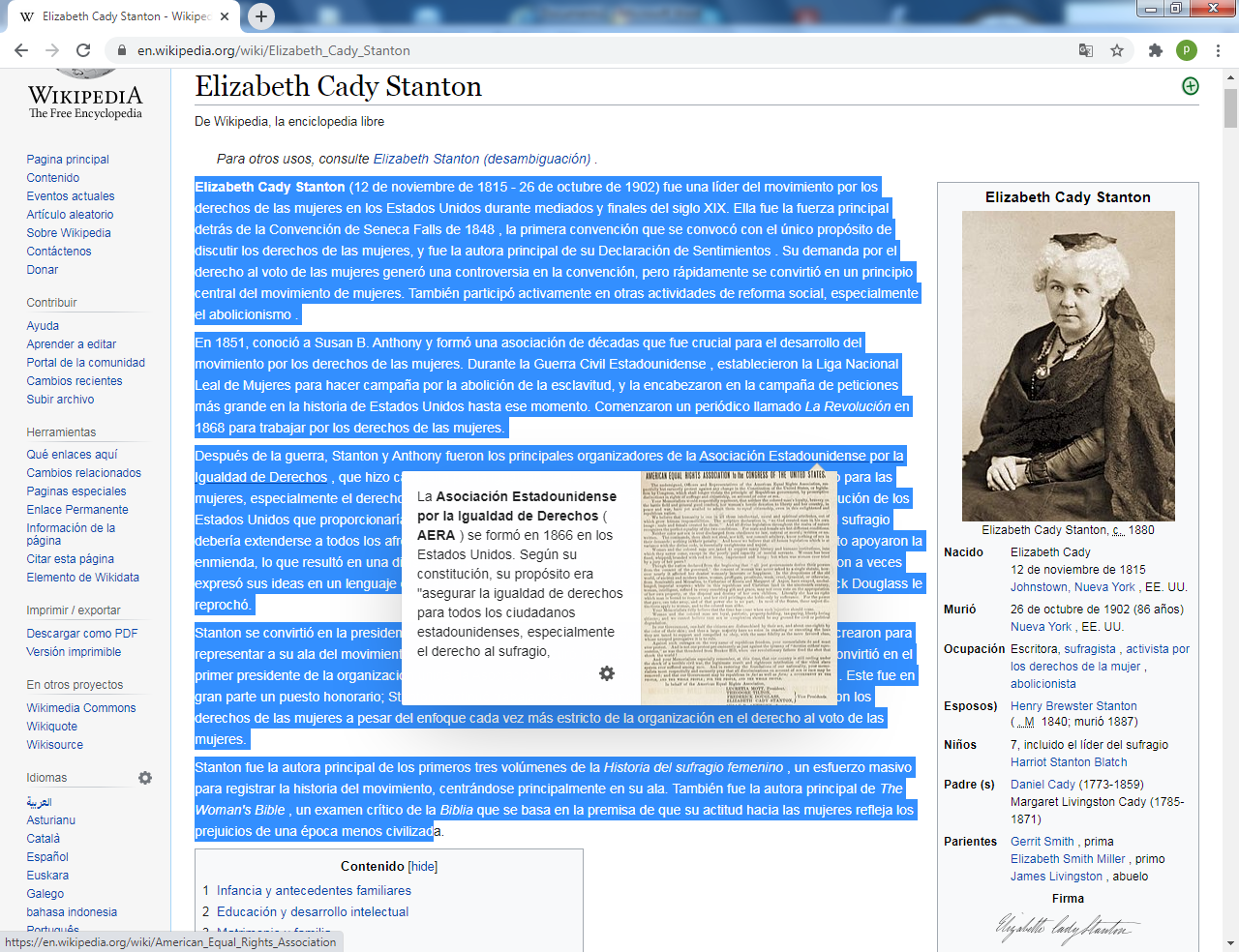     (12 de noviembre de 1815 - 26 de octubre de 1902) fue una líder del movimiento por los derechos de las mujeres en los Estados Unidos durante mediados y finales del siglo XIX. Ella fue la fuerza principal detrás de la Convención de Seneca Falls de 1848, la primera convención que se convocó con el único propósito de discutir los derechos de las mujeres, y fue la autora principal de su Declaración de Sentimientos . Su demanda por el derecho al voto de las mujeres generó una controversia en la convención, pero rápidamente se convirtió en un principio central del movimiento de mujeres. También participó activamente en otras actividades de reforma social, especialmente el abolicionismo .   En 1851, conoció a Susan B. Anthony y formó una asociación de décadas que fue crucial para el desarrollo del movimiento por los derechos de las mujeres. Durante la Guerra Civil Estadounidense , establecieron la Liga Nacional Leal de Mujeres para hacer campaña por la abolición de la esclavitud, y la encabezaron en la campaña de peticiones más grande en la historia de Estados Unidos hasta ese momento. Comenzaron un periódico llamado La Revolución en 1868 para trabajar por los derechos de las mujeres.   Después de la guerra, Stanton y Anthony fueron los principales organizadores de la Asociación Estadounidense por la Igualdad de Derechos , que hizo campaña por la igualdad de derechos tanto para los afroamericanos como para las mujeres, especialmente el derecho al sufragio. Cuando se introdujo la Decimoquinta Enmienda a la Constitución de los Estados Unidos que proporcionaría sufragio sólo a los hombres negros, se opusieron, insistiendo en que el sufragio debería extenderse a todos los afroamericanos y todas las mujeres al mismo tiempo. Otros en el movimiento apoyaron la enmienda, lo que resultó en una división. Durante las amargas discusiones que llevaron a la división, Stanton a veces expresó sus ideas en un lenguaje elitista y racialmente condescendiente, por lo que su viejo amigo Frederick Douglass le reprochó.   Stanton se convirtió en la presidenta de la Asociación Nacional de Sufragio Femenino , que ella y Anthony crearon para representar a su ala del movimiento. Cuando la división se curó más de veinte años después, Stanton se convirtió en el primer presidente de la organización unida, la Asociación Nacional Estadounidense del Sufragio Femenino. Este fue en gran parte un puesto honorario; Stanton continuó trabajando en una amplia gama de temas relacionados con los derechos de las mujeres a pesar del enfoque cada vez más estricto de la organización en el derecho al voto de las mujeres.Stanton fue la autora principal de los primeros tres volúmenes de la Historia del sufragio femenino , un esfuerzo masivo para registrar la historia del movimiento, centrándose principalmente en su ala. También fue la autora principal de TheWoman'sBible , un examen crítico de la Biblia que se basa en la premisa de que su actitud hacia las mujeres refleja los prejuicios de una época menos civilizada.  Infancia y familia    Elizabeth Cady nació en la familia principal de Johnstown , Nueva York. Su mansión familiar en la plaza principal de la ciudad estaba a cargo de hasta doce sirvientes. Su padre conservador, Daniel Cady , era uno de los terratenientes más ricos del estado.  Miembro del Partido Federalista , fue abogado que sirvió durante un período en el Congreso de los  Estados Unidos y se convirtió en juez de la Corte Suprema de Nueva York. Su madre, Margaret Livingston Cady, era más progresista, apoyando al ala radical del movimiento abolicionista y firmando una petición para el sufragio femenino en 1867.   Elizabeth fue la séptima de once hijos, seis de los cuales murieron antes de llegar a la edad adulta, incluidos todos los niños. Su madre, agotada por dar a luz a tantos niños y la angustia de ver morir a tantos, se volvió retraída y deprimida. Tryphena, la hija mayor, junto con su esposo Edward Bayard, asumieron gran parte de la responsabilidad de criar a los niños más pequeños.    En sus memorias, EightyYears& More, Stanton dijo que había tres sirvientes afro-americanos en su casa cuando era joven. Los investigadores han determinado que uno de ellos, Peter Teabout, era un esclavo y probablemente lo siguió siendo hasta que todas las personas esclavizadas en el estado de Nueva York fueron liberadas el 4 de julio de 1827.Stanton lo recordó con cariño, diciendo que ella y sus hermanas asistieron a la iglesia episcopal con Teabout y se sentó con él en la parte trasera de la iglesia en lugar de al frente con las familias blancas. Educación y desarrollo   Stanton recibió una mejor educación que la mayoría de las mujeres de su época. Asistió a la Johnstown Academy en su ciudad natal hasta los 15 años. Fue la única chica en sus clases avanzadas de matemáticas e idiomas, ganó el segundo premio en la competencia de griego de la escuela y se convirtió en una hábil polemista. Ella disfrutó de sus años en la escuela y dijo que no encontró ninguna barrera allí debido a su sexo. [   Se hizo muy consciente de las bajas expectativas de la sociedad hacia las mujeres cuando Eleazar, su último hermano sobreviviente, murió a la edad de 20 años, justo después de graduarse de Union College en Schenectady, Nueva York . Su padre y su madre estaban incapacitados por el dolor.    Stanton, de diez años, trató de consolar a su padre, diciéndole que intentaría ser todo lo que había sido su hermano. Su padre dijo: "¡Oh hija mía, desearía que fueras un niño!"    Stanton tuvo muchas oportunidades educativas cuando era niño. Su vecino, el reverendo SimonHosack, le enseñó griego y matemáticas. Edward Bayard, su cuñado y ex compañero de clase de Eleazar en Union College, le enseñó filosofía y equitación. Su padre le llevó libros de derecho para que los estudiara para que pudiera participar en los debates con sus asistentes legales en la mesa de la cena. Quería ir a la universidad, pero ninguna universidad en ese momento aceptaba estudiantes mujeres. Además, su padre inicialmente decidió que no necesitaba más educación. Finalmente accedió a inscribirla en el Troy FemaleSeminary en Troy, Nueva York , que fue fundado y dirigido por Emma Willard .    En sus memorias, Stanton dijo que durante sus días de estudiante en Troya se sintió muy perturbada por un avivamiento religioso de seis semanas dirigido por Charles Grandison Finney, un predicador figura central del movimiento. Su predicación, combinada con el presbiterianismo calvinista de su infancia, la aterrorizaba con la posibilidad de su propia  condenación : "El miedo al juicio se apoderó de mi alma. Visiones de los perdidos obsesionaron mis sueños. La angustia mental postró mi salud".     Stanton le dio crédito a su padre ya su cuñado por haberla convencido de ignorar las advertencias de Finney. Ella dijo que la llevaron a un viaje de seis semanas a las Cataratas del Niágaradurante el cual leyó obras de filósofos racionales que le devolvieron la razón y el sentido del equilibrio. Lori D. Ginzberg, uno de los biógrafos de Stanton, dice que hay problemas con esta historia. Por un lado, Finney no predicó durante seis semanas en Troy mientras Stanton estaba allí. Ginzberg sospecha que Stanton embelleció un recuerdo de la infancia para subrayar su creencia de que las mujeres se dañan a sí mismas al caer bajo el hechizo de la religión. Matrimonio y familiaCuando era joven, Stanton viajaba a menudo a la casa de su primo, Gerrit Smith , quien también vivía en el norte del estado de Nueva York. Sus puntos de vista eran claros y muy diferentes  a los de su padre conservador. Smith era abolicionista y miembro de los " Seis Secretos", un grupo de hombres que financió la incursión de John Brown en Harpers Ferry en un esfuerzo por provocar un pronto levantamiento armado de afroamericanos esclavizados. En la casa de Smith, conoció a Henry BrewsterStanton, un destacado agente abolicionista. A pesar de las reservas de su padre, la pareja se casó en 1840, omitiendo la palabra "obedecer" en la ceremonia de matrimonio.   Stanton escribió más tarde: "Me negué obstinadamente a obedecer a alguien con quien suponía que estaba entrando en una relación de igualdad". Si bien es poco común, esta práctica no era desconocida. Los cuáqueros habían estado omitiendo "obedecer" en la ceremonia de matrimonio durante algún tiempo. Stanton tomó el apellido de su esposo como parte del suyo, y se firmó como Elizabeth Cady Stanton o E. Cady Stanton, pero no la Sra. Henry B. Stanton.  Poco después de regresar de su luna de miel europea, los Stanton se mudaron a la casa Cady en Johnstown. Henry Stanton estudió derecho con su suegro hasta 1843, cuando los Stanton se mudaron a Boston (Chelsea), Massachusetts, donde Henry se incorporó a un bufete de abogados. Mientras vivía en Boston, Elizabeth disfrutó del estímulo social, político e intelectual que venía con una ronda constante de reuniones abolicionistas.     Aquí, fue influenciada por personas como Frederick Douglass , William Lloyd Garrison y Ralph Waldo Emerson .     En 1847, los Stanton se trasladaron a Seneca Falls , Nueva York, en la región de Finger Lakes . Su casa, que ahora forma parte del Parque Histórico Nacional de los Derechos de la Mujer , fue comprada por el padre de Elizabeth.    La pareja tuvo siete hijos. En ese momento se consideraba que la maternidad era un tema que debía manejarse con gran delicadeza. Stanton adoptó un enfoque diferente, izando una bandera frente a su casa después de dar a luz, una bandera roja para un niño y una blanca para una niña. Una de sus hijas, Harriot Stanton Blatch , se convirtió, como su madre, en líder del movimiento por el sufragio femenino.   Debido al espaciamiento de los nacimientos de sus hijos, un historiador ha llegado a la conclusión de que los Stanton deben haber usado métodos anticonceptivos. La propia Stanton dijo que sus hijos fueron concebidos por lo que ella llamó "maternidad voluntaria"   En una época en la que se sostenía comúnmente que una esposa debe someterse a las demandas sexuales de su marido, Stanton creía que las mujeres deberían tener control sobre sus relaciones sexuales y la maternidad . Sin embargo, también dijo que "una mujer sana tiene tanta pasión como un hombre".    Stanton animó tanto a sus hijos como a sus hijas a perseguir una amplia gama de intereses, actividades y aprendizaje. Su hija Margaret la recordaba como "alegre, alegre e indulgente". Disfrutaba de la maternidad y de llevar una gran casa, pero se sentía insatisfecha e incluso deprimida por la falta de compañía intelectual y estimulación en Seneca Falls.   Durante la década de 1850, el trabajo de Henry como abogado y político lo mantuvo alejado de casa durante casi diez meses al año. Esto frustró a Elizabeth cuando los niños eran pequeños, porque le dificultaba viajar. El patrón continuó en años posteriores, con marido y mujer viviendo separados más a menudo que juntos, manteniendo hogares separados durante varios años. Su matrimonio, que duró 47 años, terminó con la muerte de Henry Stanton en 1887.  Tanto Enrique como Isabel eran firmes abolicionistas, pero Enrique, como el padre de Isabel, no estaba de acuerdo con la idea del sufragio femenino.  Un biógrafo describió a Henry como, "en el mejor de los casos, un 'hombre de los derechos de la mujer' poco entusiasta".Convención mundial contra la esclavitud    Durante su luna de miel en Inglaterra en 1840, los Stanton asistieron a la Convención Mundial contra la Esclavitud en Londres. Elizabeth estaba consternada por los delegados masculinos de la convención, que votaron para evitar que las mujeres participaran incluso si habían sido designadas como delegadas de sus sociedades abolicionistas. Los hombres exigieron que las mujeres se sentaran en una sección separada, oculta por cortinas de los procedimientos de la convención.     William Lloyd Garrison , un prominente abolicionista estadounidense y partidario de los derechos de la mujer que llegó después de la votación, se negó a sentarse con los hombres y se sentó con las mujeres.     Lucretia Mott , ministra cuáquera , abolicionista y defensora de los derechos de la mujer, era una de las mujeres que habían sido enviadas como delegadas. Aunque Mott era mucho mayor que Stanton, rápidamente se unieron en una amistad duradera, y Stanton aprendió con entusiasmo del activista más experimentado.   Mientras estaba en Londres, Stanton escuchó a Mott predicar en una capilla unitaria , la primera vez que Stanton escuchó a una mujer dar un sermón o incluso hablar en público. Stanton más tarde dio crédito a esta convención por centrar sus intereses en los derechos de las mujeres.   Convenciónde Seneca Falls      Una acumulación de experiencias estaba afectando a Stanton. La convención de Londres había sido un punto de inflexión en su vida. Su estudio de los libros de derecho la había convencido de que los cambios legales eran necesarios para superar las desigualdades de género. Tenía experiencia personal del papel embrutecedor de las mujeres como esposas y amas de casa. Dijo que "la mirada cansada y ansiosa de la mayoría de las mujeres me impresionó con un fuerte sentimiento de que se deberían tomar algunas medidas activas para remediar los males de la sociedad en general, y de las mujeres en particular". [29] Este conocimiento, sin embargo, no condujo inmediatamente a la acción. Relativamente aislada de otros reformadores sociales y completamente ocupada con las tareas domésticas, no sabía cómo podría emprender la reforma social.   En el verano de 1848, Lucretia Mott viajó desde Pensilvania para asistir a una reunión cuáquera cerca de la casa de los Stanton. Stanton fue invitada a visitar a Mott y otras tres mujeres cuáqueras progresistas. Al encontrarse en una compañía comprensiva, Stanton dijo que expresó su "descontento acumulado durante mucho tiempo, con tanta vehemencia e indignación que me animé, así como al resto del grupo, a hacer y atreverme a cualquier cosa". Las mujeres reunidas acordaron organizar una convención de derechos de la mujer en Seneca Falls unos días después, mientras Mott todavía estaba en el área.La historia de la humanidad es una historia de reiterados agravios y usurpaciones por parte del hombre hacia la mujer, teniendo como objeto directo el establecimiento de una tiranía absoluta sobre ella… Nunca le ha permitido ejercer su derecho inalienable al sufragio electivo. La ha obligado a someterse a leyes, en cuya formación ella no tenía voz.Elizabeth CadyStanton , la Declaración de Sentimientos de la Convención de Seneca FallsStanton fue el autor principal de la Declaración de Derechos y Sentimientos de la convención , [31] que se inspiró en la Declaración de Independencia de Estados Unidos.    Su lista de quejas incluía la negación injusta del derecho de voto de las mujeres, lo que indica la intención de Stanton de generar una discusión sobre el sufragio femenino en la convención. Esta fue una idea muy controvertida en ese momento, pero no completamente nueva. Su primo Gerrit Smith , que no era ajeno a las ideas radicales, había pedido el sufragio femenino poco antes en la Liga de la Libertad.Convención en Buffalo.     Cuando Henry Stanton vio la inclusión del sufragio femenino en el documento, le dijo a su esposa que estaba actuando de una manera que convertiría el proceso en una farsa. LucretiaMott, la oradora principal, también se mostró preocupada por la propuesta.    Se estima que 300 mujeres y hombres asistieron a la Convención de Seneca Falls de dos días . En su primer discurso ante una gran audiencia, Stanton explicó el propósito de la reunión y la importancia de los derechos de las mujeres.   Tras un discurso de Mott, Stanton leyó la Declaración de Sentimientos, que se invitó a firmar a los asistentes. Luego vinieron las resoluciones, todas las cuales la convención adoptó por unanimidad excepto la novena, que decía: "Es deber de las mujeres de este país asegurarse el sagrado derecho del sufragio electivo". Tras un intenso debate, esta resolución se adoptó sólo después de que Frederick Douglass, un líder abolicionista que anteriormente había sido esclavizado, le dio su firme apoyo.    Aunque se trataba de una convención local organizada con poca antelación, su naturaleza controvertida aseguró que fuera ampliamente conocida en la prensa, con artículos que aparecían en periódicos de la ciudad de Nueva York, Filadelfia y muchos otros lugares.    La Convención de Seneca Falls ahora se reconoce como un evento histórico, la primera convención que se convocó con el propósito de discutir los derechos de las mujeres.  La Declaración de Sentimientos de la convención se convirtió en "el factor más importante en la difusión de noticias sobre el movimiento por los derechos de las mujeres en todo el país en 1848 y en el futuro", según Judith Wellman, historiadora de la convención.     La convención inició el uso de las convenciones sobre los derechos de la mujer como herramientas organizativas para el movimiento de mujeres temprano. Cuando se celebró la segunda Convención Nacional de los Derechos de la Mujer en 1851, la demanda del derecho al voto de las mujeres se había convertido en un principio central del movimiento por los derechos de las mujeres en los Estados Unidos .      Una Convención de los Derechos de la Mujer Rochester se celebró en Rochester, Nueva York dos semanas más tarde, organizada por las mujeres locales que habían asistido a la de Seneca Falls. Tanto Stanton como Mott hablaron en esta convención. La convención en Seneca Falls había sido presidida por James Mott , el esposo de LucretiaMott.   La convención de Rochester estuvo presidida por una mujer, Abigail Bush , otra primicia histórica. A muchas personas les inquietaba la idea de que una mujer presidiera una convención de hombres y mujeres. ¿Cómo, por ejemplo, podría reaccionar la gente si una mujer descartara a un hombre? La propia Stanton se opuso a la elección de una mujer como presidenta de esta convención, aunque luego reconoció su error y se disculpó por su acción.    Cuando se organizó la primera Convención Nacional de los Derechos de la Mujer en 1850, Stanton no pudo asistir porque estaba embarazada. En cambio, envió una carta a la convención que describía los objetivos del movimiento. A partir de entonces, se convirtió en una tradición abrir convenciones nacionales sobre los derechos de la mujer con una carta de Stanton, quien no participó en persona en una convención nacional hasta 1860 Ley de propiedad de mujeres casadas    El estatus de la mujer casada en ese momento estaba definido por la doctrina de la cobertura , por la cual las esposas eran puestas bajo la protección y el control de sus maridos   . En palabras de los comentarios autorizados de William Blackstone , "Por matrimonio, el marido y la mujer son una sola persona en la ley: es decir, el ser o la existencia legal de la mujer se suspende durante el matrimonio". El esposo de una mujer casada se convirtió en dueño de cualquier propiedad que ella aportara al matrimonio. No podía firmar contratos, operar un negocio en su propio nombre o retener la custodia de sus hijos en caso de divorcio.    En 1836, la legislatura de Nueva York comenzó a considerar una Ley de propiedad de las mujeres casadas, y la defensora de los derechos de las mujeres Ernestine Rose fue una de las primeras que hizo circular peticiones a su favor. El padre de Stanton apoyó esta reforma. Al no tener hijos a quienes pasar su considerable riqueza, se enfrentó a la perspectiva de que finalmente pasara al control de los maridos de sus hijas. Stanton hizo circular peticiones y presionó a los legisladores a favor de la ley propuesta ya en 1843.    La ley finalmente se aprobó en 1848. Permitía a una mujer casada retener los bienes que poseía antes del matrimonio o que había adquirido durante el matrimonio, y protegía sus bienes de los acreedores de su esposo. Promulgada poco antes de la Convención de Seneca Falls, fortaleció indirectamente el movimiento por los derechos de las mujeres al aumentar la capacidad de las mujeres para actuar de forma independiente. Al debilitar la creencia tradicional de que los maridos hablaban por sus esposas, ayudó a muchas de las reformas que defendió Stanton, como el derecho de las mujeres a hablar en público y votar.    En 1853, Susan B. Anthony organizó una campaña de petición en el estado de Nueva York para mejorar la ley de derechos de propiedad para las mujeres casadas. Como parte de la presentación de estas peticiones a la legislatura, Stanton habló en 1854 en una sesión conjunta del Comité Judicial, argumentando que los derechos de voto eran necesarios para que las mujeres pudieran proteger sus derechos de propiedad recién ganados.    En 1860, Stanton habló nuevamente con el Comité Judicial, esta vez ante una gran audiencia en la sala de la asamblea, argumentando que el sufragio femenino era la única protección real para las mujeres casadas, sus hijos y sus bienes materiales. Señaló similitudes en el estatus legal de la mujer y los esclavos, diciendo: "El prejuicio contra el color, del que tanto escuchamos, no es más fuerte que el contra el sexo. Es producido por la misma causa y se manifiesta mucho en el De la misma manera. La piel del negro y el sexo de la mujer son evidencia prima facie de que estaban destinados a estar sujetos al hombre sajón blanco ". La legislatura aprobó la ley mejorada en 1860.Reforma de vestimentaEn 1851, Elizabeth Smith Miller , prima de Stanton, trajo un nuevo estilo de vestir al área del norte del estado de Nueva York. A diferencia de los vestidos tradicionales hasta el suelo, consistía en pantalones que se llevaban debajo de un vestido hasta la rodilla. Amelia Bloomer , amiga y vecina de Stanton, dio a conocer el atuendo en The Lily , una revista mensual que publicó.     A partir de entonces, fue conocido popularmente como el vestido "Bloomer", o simplemente " Bloomers. Pronto fue adoptado por muchas activistas reformistas a pesar de las duras burlas de los tradicionalistas, que consideraban la idea de que las mujeres usaran cualquier tipo de pantalón como una amenaza para el orden social.     Para Stanton, resolvió el problema de subir escaleras con un bebé en una mano, una vela en la otra, y de alguna manera también levantando la falda de un vestido largo para evitar tropezar. Stanton usó "Bloomers" durante dos años, y abandonó el atuendo solo después de que quedó claro que la controversia que creaba estaba distrayendo a la gente de la campaña por los derechos de las mujeresReforma del divorcio    Stanton ya había antagonizado a los tradicionalistas en 1852 en la convención de temperancia de mujeres al defender el derecho de la mujer a divorciarse de un marido borracho.     En un discurso de una hora en la Décima Convención Nacional de los Derechos de la Mujer en 1860, fue más allá y generó un acalorado debate que tomó toda una sesión. [75] Citó ejemplos trágicos de matrimonios poco saludables, sugiriendo que algunos matrimonios equivalían a "prostitución legalizada". Ella desafió los puntos de vista sentimental y religioso del matrimonio, definiendo el matrimonio como un contrato civil sujeto a las mismas restricciones de cualquier otro contrato. Si un matrimonio no producía la felicidad esperada, dijo, sería un deber ponerle fin. En la discusión subsiguiente se expresó una fuerte oposición a su discurso. El líder abolicionista Wendell Phillips , argumentando que el divorcio no era un problema de derechos de las mujeres porque afectaba a mujeres y hombres por igual, dijo que el tema estaba fuera de lugar y trató sin éxito de eliminarlo del registro.    En años posteriores en el circuito de conferencias, el discurso de Stanton sobre el divorcio fue uno de sus más populares, atrayendo audiencias de hasta 1200 personas. [78] En un ensayo de 1890 titulado "Divorcio versus guerra doméstica", Stanton se opuso a los llamamientos de algunas mujeres activistas por leyes de divorcio más estrictas, diciendo: "El número cada vez mayor de divorcios, lejos de mostrar un estado moral más bajo, prueba exactamente lo contrario . La mujer está en un período de transición de la esclavitud a la libertad, y no aceptará las condiciones y la vida matrimonial que hasta ahora ha soportado dócilmente ".Actividad abolicionista    En 1860 Stanton publicó un panfleto titulado TheSlaves Appeal escrito desde lo que ella imaginaba que era el punto de vista de una esclava.  El hablante de ficción utiliza un lenguaje religioso vívido ("Hombres y mujeres de Nueva York, el Dios del trueno habla a través de ustedes") que expresa puntos de vista religiosos muy diferentes de los que sostenía la propia Stanton.     El orador describe los horrores de la esclavitud, diciendo: "La muchacha temblorosa por la que pagaste un precio, pero ayer en un mercado de Nueva Orleans, no es tu legítima esposa. Sufre y condena, tanto para el amo como para el esclavo, es este violación de las inmutables leyes de Dios ".     El panfleto llamaba a desafiar la Ley Federal de Esclavos Fugitivos.e incluía peticiones para oponerse a la práctica de cazar esclavos fugitivos. En 1861, Anthony organizó una gira de conferencistas abolicionistas en el norte del estado de Nueva York que incluyó a Stanton y varios otros oradores.     La gira comenzó en enero, justo después de que Carolina del Sur se separara de la unión, pero antes de que otros estados se separaran y antes del estallido de la guerra. En su discurso, Stanton dijo que Carolina del Sur era como un hijo voluntarioso cuyo comportamiento ponía en peligro a toda la familia y que el mejor curso de acción era dejar que se separara.    Las conferencias fueron interrumpidas repetidamente por turbas que operaban bajo la creencia de que la actividad abolicionista estaba provocando la secesión de los estados del sur. Stanton no pudo participar en algunas de las conferencias porque tuvo que regresar a casa con sus hijos. A instancias de su marido, abandonó la gira de conferencias debido a la persistente amenaza de violencia.  Liga nacional femenina   En 1863, Anthony se mudó a la casa de los Stanton en la ciudad de Nueva York y las dos mujeres comenzaron a organizar la Liga Nacional Leal de Mujeres para hacer campaña por una enmienda a la Constitución de los Estados Unidos que aboliría la esclavitud.    Stanton se convirtió en presidente de la nueva organización y Anthony fue secretario. Fue la primera organización política nacional de mujeres en los Estados Unidos. En la campaña de petición más grande en la historia de la nación hasta ese momento, la Liga reunió cerca de 400.000 firmas para abolir la esclavitud, lo que representa aproximadamente uno de cada veinticuatro adultos en los estados del norte. La campaña de peticiones ayudó significativamente a la aprobación de la Decimotercera Enmienda., que acabó con la esclavitud. La Liga se disolvió en 1864 después de que quedó claro que la enmienda sería aprobada.     Aunque su propósito era la abolición de la esclavitud, la Liga dejó en claro que también defendía la igualdad política de las mujeres, aprobando una resolución en su convención fundacional que pedía la igualdad de derechos para todos los ciudadanos independientemente de su raza o sexo. La Liga promovió indirectamente la causa de los derechos de la mujer de varias maneras. Stanton le recordó intencionadamente al público que la petición era la única herramienta política disponible para las mujeres en un momento en que solo los hombres podían votar.    El éxito de la campaña de peticiones de la Liga demostró el valor de la organización formal para el movimiento de mujeres, que tradicionalmente se había resistido a ser algo más que poco organizado hasta ese momento. [91] Sus 5000 miembros constituyeron una amplia red de mujeres activistas que adquirieron experiencia que ayudó a crear una reserva de talento para las formas futuras de activismo social, incluido el sufragio. Stanton y Anthony surgieron de este esfuerzo con una reputación nacional significativa. Asociación Estadounidense por la Igualdad de Derechos    Después de la Guerra Civil , Stanton y Anthony se alarmaron por los informes de que la Decimocuarta Enmienda propuesta a la Constitución de los Estados Unidos , que otorgaría la ciudadanía a los afroamericanos, también introduciría por primera vez la palabra "masculino" en la constitución. Stanton dijo, "si se inserta la palabra 'masculino', nos llevará al menos un siglo sacarla".      Organizar la oposición a este desarrollo requirió preparación porque el movimiento de   mujeres se había vuelto en gran parte inactivo durante la Guerra Civil. En enero de 1866, Stanton y Anthony enviaron peticiones pidiendo una enmienda constitucional que estableciera el sufragio femenino, con el nombre de Stanton en la parte superior de la lista de firmas.       Stanton y Anthony organizaron la Undécima Convención Nacional de Derechos de la Mujer en mayo de 1866, la primera desde que comenzó la Guerra Civil. La convención votó para transformarse en la Asociación Estadounidense por la Igualdad de Derechos (AERA), cuyo propósito era hacer campaña por la igualdad de derechos de todos los ciudadanos independientemente de su raza o sexo, especialmente el derecho al sufragio.   A Stanton se le ofreció el puesto de presidente, pero se negó a favor de Lucretia Mott . Otros funcionarios incluyeron a Stanton como primer vicepresidente, Anthony como secretario correspondiente, Frederick Douglass como vicepresidente y Lucy Stone como miembro del comité ejecutivo.  Stanton brindó hospitalidad a algunos de los asistentes a esta convención. SojournerTruth , un abolicionista y activista por los derechos de las mujeres que anteriormente había sido esclavizado, se quedó en la casa de Stanton  como, por supuesto, Anthony.    Los principales abolicionistas se opusieron a la campaña de AERA por el sufragio universal . Horace Greeley , un destacado editor de un periódico, les dijo a Anthony y Stanton: "Este es un período crítico para el Partido Republicano y la vida de nuestra Nación ... Les pido que recuerden que esta es 'la hora hermosa de los negros'". Los  líderes abolicionistas Wendell Phillips y Theodore Tilton organizaron una reunión con Stanton y Anthony, tratando de convencerlos de que aún no había llegado el momento del sufragio femenino, que debían hacer campaña por el derecho al voto solo para los hombres negros, no para todos los afroamericanos. y todas las mujeres. Las dos mujeres rechazaron esta guía y continuaron trabajando por el sufragio universal.    En 1866, Stanton se declaró candidata al Congreso, la primera mujer en hacerlo. Dijo que aunque no podía votar, no había nada en la Constitución que le impidiera postularse para el Congreso. Al postularse como independiente contra los candidatos demócratas y republicanos, recibió solo 24 votos. Su campaña fue notada por periódicos tan lejanos como Nueva Orleans.   En 1867, la AERA hizo campaña en Kansas por referendos que otorgarían derechos tanto a los afroamericanos como a las mujeres. Wendell Phillips , que se opuso a mezclar esas dos causas, bloqueó la financiación que la AERA esperaba para su campaña. A finales del verano, la campaña de AERA casi se había derrumbado y sus finanzas estaban agotadas. Anthony y Stanton crearon una tormenta de controversia al aceptar ayuda durante los últimos días de la campaña de George Francis Train , un rico hombre de negocios que apoyaba los derechos de las mujeres.    Train enfrentó a muchos activistas al atacar al Partido Republicano y menospreciar abiertamente la integridad y la inteligencia de los afroamericanos. Hay razones para creer que Stanton y Anthony esperaban alejar al volátil Train de sus formas más crudas de racismo, y que él realmente había comenzado a hacerlo. En cualquier caso, Stanton dijo que aceptaría el apoyo del mismo diablo si apoyaba el sufragio femenino. La Revolución   En 1868, Anthony y Stanton comenzaron a publicar un periódico semanal de dieciséis páginas llamado TheRevolution en la ciudad de Nueva York. Stanton fue coeditor junto con Parker Pillsbury , un editor experimentado que era abolicionista y partidario de los derechos de la mujer. Anthony, el propietario, gestionaba los aspectos comerciales del periódico. La financiación inicial fue proporcionada por George Francis Train , el controvertido hombre de negocios que apoyaba los derechos de las mujeres pero que alienó a muchos activistas con sus opiniones políticas y raciales.    El periódico se centró principalmente en los derechos de las mujeres, especialmente el sufragio de las mujeres, pero también cubrió temas como la política, el movimiento sindical y las finanzas. Uno de sus objetivos declarados era proporcionar un foro en el que las mujeres pudieran intercambiar opiniones sobre cuestiones clave. Su lema era "Los hombres, sus derechos y nada más: las mujeres, sus derechos y nada menos".  Las hermanas Harriet Beecher Stowe e Isabella Beecher Hooker se ofrecieron alegres a proporcionar fondos para el periódico si su nombre se cambiaba a algo menos incendiario, pero Stanton rechazó su oferta, favoreciendo fuertemente su nombre actual. Su objetivo era convertir The Revolution en un diario con su propia imprenta, todo propiedad de mujeres y operado por ellas. Sin embargo, la financiación que Train había dispuesto para el periódico fue menor de lo esperado. Además, Train zarpó hacia Inglaterra después de que The Revolution publicara su primer número y pronto fue encarcelado por apoyar la independencia de Irlanda. El apoyo financiero de Train finalmente desapareció por completo. Después de veintinueve meses, el aumento de las deudas obligó a transferir el periódico a una adinerada activista por los derechos de las mujeres que le dio un tono menos radical.  A pesar del tiempo relativamente corto que estuvo en sus manos, The Revolutionle dio a Stanton y Anthony un medio para expresar sus puntos de vista durante la división en desarrollo dentro del movimiento de mujeres. También les ayudó a promover su ala del movimiento, que finalmente se convirtió en una organización separada.    Stanton se negó a asumir la responsabilidad de la deuda de $ 10,000 que había acumulado el periódico, diciendo que tenía hijos que mantener. Anthony, que tenía menos dinero que Stanton, asumió la responsabilidad de la deuda y la pagó durante un período de seis años mediante giras de conferencias pagadas.   Historia del sufragio femenino En 1876, Anthony se mudó a la casa de Stanton en Nueva Jersey para comenzar a trabajar con Stanton en la Historia del sufragio femenino . Trajo consigo varios baúles y cajas de cartas, recortes de periódicos y otros documentos.  Originalmente concebida como una publicación modesta que podría producirse rápidamente, la historia se convirtió en una obra de seis volúmenes de más de 5700 páginas escritas durante un período de 41 años.Los primeros tres volúmenes, que cubren el movimiento hasta 1885, fueron producidos por Stanton, Anthony y MatildaJoslynGage . Anthony manejó los detalles de producción y la correspondencia con los colaboradores. Stanton escribió la mayor parte de los tres primeros volúmenes, con Gage escribiendo tres capítulos del primer volumen y Stanton escribiendo el resto.      Gage se vio obligada a abandonar el proyecto posteriormente debido a la enfermedad de su marido. [148] Después de la muerte de Stanton, Anthony publicó el Volumen 4 con la ayuda de Ida HustedHarper . Después de la muerte de Anthony, Harper completó los dos últimos volúmenes, que llevaron la historia hasta 1920.   Stanton y Anthony alentaron a su rival Lucy Stone a ayudar con el trabajo, o al menos a enviar material que pudiera ser utilizado por otra persona para escribir la historia de su ala del movimiento, pero ella se negó a cooperar de ninguna manera.    La hija de Stanton , HarriotStantonBlatch , que había regresado de Europa para ayudar con la edición, insistió en que la historia no se tomaría en serio si Stone y la AWSA no estaban incluidos. Ella misma escribió un capítulo de 120 páginas sobre Stone y la AWSA, que aparece en el Volumen 2.    La Historia del sufragio femenino conserva una enorme cantidad de material que podría haberse perdido para siempre. Sin embargo, escrito por líderes de un ala del dividido movimiento de mujeres, no ofrece una visión equilibrada de los acontecimientos que afectan a sus rivales. Exagera el papel de Stanton y Anthony, y subestima o ignora los roles de Stone y otros activistas que no encajaban en la narrativa histórica que habían desarrollado.La influencia de las creencias religiosasStanton dijo que cuando era niña había estado aterrorizada por la charla de un ministro sobre la condenación, pero que, después de superar esos temores con la ayuda de su padre y su cuñado, había rechazado ese tipo de religión por completo. Como adulta, sus puntos de vista religiosos continuaron evolucionando.     Mientras vivía en Boston en la década de 1840, se sintió atraída por la predicación de Theodore Parker , quien, como su primo Gerritt Smith , era miembro de los Seis Secretos , un grupo de hombres que financió la incursión de John Brown en Harpers Ferry en un esfuerzo por provocar una rebelión de esclavos armados. Parker fue un trascendentalista y un prominente ministro unitario que enseñó que la BibliaNo es necesario tomarlo literalmente, que Dios no necesita ser visualizado como un varón, y que hombres y mujeres individuales tenían la capacidad de determinar la verdad religiosa por sí mismos. En la Declaración de sentimientos escrita para la Convención de Seneca Falls de 1848 , Stanton enumeró una serie de quejas contra los hombres que, entre otras cosas, excluían a las mujeres del ministerio y otros roles principales en la religión. En uno de esos agravios, Stanton dijo que el hombre "ha usurpado la prerrogativa del propio Jehová, reclamando como su derecho asignarle una esfera de acción, cuando eso pertenece a su conciencia ya su Dios". Esta fue la única queja que no era una cuestión de hecho (como la exclusión de las mujeres de las universidades, del derecho al voto, etc.), sino de creencia, que desafiaba una base fundamental de autoridad y autonomía. Los años posteriores a la Guerra Civil vieron un aumento significativo en la variedad de organizaciones de reforma social de mujeres y el número de activistas en ellas.      Stanton estaba inquieto por la creencia de muchos de estos activistas de que el gobierno debería imponer la ética cristiana a través de acciones como enseñar la Biblia en las escuelas públicas y fortalecer las leyes de cierre dominical. En su discurso en la convención de unidad de 1890 que estableció la NAWSA, Stanton dijo: "Espero que esta convención declare que la Asociación de Sufragio Femenino se opone a toda Unión de Iglesia y Estado y se compromete a sí misma ... a mantener la naturaleza secular de nuestro gobierno. Hacer todo lo que pueda, no importa lo que , para que la gente piensa en su reforma, y luego, si la reforma es buena, sucederá que a su debido tiempo. Elizabeth CadyStanton y la  entrada del diario en 1988  En 1895, Stanton publicó La Biblia de la mujer , un examen provocador de la Biblia que cuestionaba su condición de palabra de Dios y atacaba la forma en que se usaba para relegar a las mujeres a un estado inferior. Stanton escribió la mayor parte, con la ayuda de varias otras mujeres, incluida Matilda Joslyn Gage , que había colaborado con la Historia del sufragio femenino . En él, Stanton trabajó metódicamente en la Biblia , citando pasajes seleccionados y comentando sobre ellos, a menudo con sarcasmo. Un bestseller, con siete ediciones en seis meses, fue traducido a varios idiomas. Un segundo volumen se publicó en 1898.    El libro generó una tormenta de controversia que afectó a todo el movimiento por los derechos de las mujeres. Stanton no podría haberse sorprendido, habiendo dicho antes a un conocido: "Bueno, si nosotros, que vemos los absurdos de las viejas supersticiones, nunca las revelamos a otros, ¿cómo va a hacer el mundo algún progreso en las teologías? Estoy en el ocaso de la vida, y siento que mi misión especial es decirle a la gente lo que no están preparados para escuchar ".   El proceso de examinar críticamente el texto de la Biblia , conocido como crítica histórica , ya era una práctica establecida en los círculos académicos. Lo que hizo Stanton que fue nuevo fue escudriñar la Biblia desde el punto de vista de una mujer, basando sus hallazgos en la proposición de que gran parte de su texto no reflejaba la palabra de Dios sino el prejuicio contra las mujeres durante una época menos civilizada. En su libro, Stanton negó explícitamente gran parte de lo que era fundamental para el cristianismo tradicional, diciendo: "No creo que ningún hombre haya visto o hablado con Dios alguna vez, no creo que Dios inspiró el código mosaico, o les dijo a los historiadores lo que ellos pensaban". dice que hizo sobre la mujer, porque todas las religiones sobre la faz de la tierra la degradan, y mientras la mujer acepte el puesto que le asignan, su emancipación es imposible ".  En las palabras finales del libro, Stanton expresó la esperanza de reconstruir "una religión más racional para el siglo XIX, y así escapar de todas las perplejidades de la mitología judía como de no más importancia que las de los griegos, persas y egipcios. ".En la convención de la NAWSA de 1896, Rachel Foster Avery , una joven líder en ascenso, atacó duramente a La Biblia de la mujer , calificándola de "volumen con un título pretencioso ... sin estudios ni mérito literario".  Avery presentó una resolución para distanciar a la organización del libro de Stanton.     A pesar de la fuerte objeción de Anthony de que tal movimiento era innecesario e hiriente, la resolución fue aprobada por 53 votos contra 41. Stanton le dijo a Anthony que debía renunciar a su puesto de liderazgo en protesta, pero Anthony se negó.  Stanton después se alejó cada vez más del movimiento del sufragio.  El incidente llevó a muchos de los líderes del sufragio más jóvenes a tener a Stanton en baja estima por el resto de su vida.  Años finalesCuando Stanton regresó de su último viaje a Europa en 1891, se mudó con dos de sus hijos solteros que compartían una casa en la ciudad de Nueva York. [186] Aumentó su defensa del "sufragio educado", algo que había promovido durante mucho tiempo. En 1894, debatió sobre este tema con William Lloyd Garrison, Jr. en las páginas de Woman's Journal . Su hija Harriot Stanton Blatch, quien entonces participaba activamente en el movimiento por el sufragio femenino en Gran Bretaña y luego sería una figura destacada en el movimiento estadounidense, se sintió perturbada por las opiniones que Stanton expresó durante este debate. Publicó una crítica de las opiniones de su madre, diciendo que había muchas personas que no habían disfrutado de la oportunidad de adquirir una educación y, sin embargo, eran ciudadanos inteligentes y consumados que merecían el derecho al voto.  En una carta a la convención NAWSA de 1902, Stanton continuó su campaña, pidiendo "una enmienda constitucional que requiera una calificación educativa" y diciendo que "todos los que voten deben leer y escribir el idioma inglés de manera inteligente".   Me opongo al dominio de un sexo sobre el otro. Cultiva la arrogancia en uno y destruye el respeto propio en el otro. Me opongo a la admisión de otro hombre, ya sea extranjero o nativo, en las urnas, hasta que la mujer, el factor más importante de la civilización, obtenga por primera vez el derecho al voto. Una aristocracia de hombres, compuesta de todo tipo, matices y grados de inteligencia e ignorancia, no es el sustrato más deseable para el gobierno. Someter a mujeres inteligentes, altamente educadas, virtuosas y honorables a los mandatos de tal aristocracia es el colmo de la crueldad y la injusticia. Elizabeth Cady Stanton , abogando por el "sufragio educado"  En sus últimos años, Stanton se interesó en los esfuerzos para crear comunidades cooperativas y lugares de trabajo. También se sintió atraída por diversas formas de radicalismo político, aplaudiendo el movimiento populista e identificándose con el socialismo, especialmente con el fabianismo , una forma gradualista de socialismo democrático .En 1898, Stanton publicó sus memorias, Ochenta años y más , en las que presentaba la imagen de sí misma con la que deseaba ser recordada. En él, minimizó los conflictos políticos y personales y omitió cualquier discusión sobre la división en el movimiento de mujeres. Tratando en gran parte de temas políticos, las memorias apenas mencionan a su madre, esposo o hijos. A pesar de cierto grado de fricción entre Stanton y Anthony en sus últimos años, en la página de dedicación Stanton dijo: "Dedico este volumen a Susan B. Anthony, mi firme amiga durante medio siglo".  Stanton continuó escribiendo artículos prolíficamente para una variedad de publicaciones hasta su muerte. Muerte y entierro  Stanton murió en la ciudad de Nueva York el 26 de octubre de 1902, 18 años antes de que las mujeres lograran el derecho al voto en los Estados Unidos a través de la Decimonovena Enmienda de la Constitución de los Estados Unidos . El informe médico dijo que la causa de la muerte fue insuficiencia cardíaca. Según su hija Harriet, había desarrollado problemas respiratorios que habían comenzado a interferir con su trabajo. El día antes de morir, Stanton le dijo a su médico, una mujer, que le diera algo para acelerar su muerte si el problema no se podía curar.  Stanton había firmado un documento dos años antes indicando que su cerebro sería donado a la Universidad de Cornell para estudio científico después de su muerte, pero sus deseos en ese sentido no se cumplieron. []Fue enterrada junto a su esposo en el cementerio Woodlawn en el Bronx , Nueva York.[Después de la muerte de Stanton, Susan B. Anthony le escribió a un amigo: "¡Oh, este espantoso silencio! Parece imposible que esa voz se calme, lo que me ha encantado escuchar durante cincuenta años. Siempre he sentido que debo tener la opinión de la Sra. Stanton sobre las cosas antes de saber dónde estaba yo mismo. Estoy todo en el mar ".Incluso después de su muerte, los enemigos del sufragio femenino continuaron utilizando las declaraciones menos ortodoxas de Stanton para promover la oposición a la ratificación de la Decimonovena Enmienda , que se convirtió en ley en 1920. Las mujeres más jóvenes del movimiento sufragista respondieron menospreciando a Stanton y glorificando a Anthony. En 1923, Alice Paul , líder del Partido Nacional de Mujeres , presentó la propuesta de Enmienda de Igualdad de Derechos en Seneca Falls en el 75 aniversario de la Convención de Seneca Falls . La ceremonia planificada y el programa impreso no mencionaron a Stanton, la fuerza principal detrás de la convención. Uno de los oradores fue la hija de Stanton, Harriot Stanton Blatch, quien insistió en rendir homenaje al papel de su madre.   Aparte de una colección de sus cartas publicadas por sus hijos, no se escribió ningún libro significativo sobre Stanton hasta que se publicó una biografía completa en 1940 con la ayuda de su hija. Stanton comenzó a recuperar el reconocimiento por su papel en el movimiento por los derechos de las mujeres con el surgimiento del nuevo movimiento feminista en la década de 1960 y el establecimiento de programas académicos de historia de la mujer. Stanton fue conmemorada junto con LucretiaMott y Susan B. Anthony en una escultura  de Adelaide Johnson en el Capitolio de los Estados Unidos , inaugurada en 1921. Colocada durante años en la cripta del edificio del capitolio, se trasladó en 1997 a un lugar más destacado en la rotonda. [En 1965, la Casa Elizabeth CadyStanton en Seneca Falls fue declarada Monumento Histórico Nacional . Ahora es parte del Parque Histórico Nacional de los Derechos de la Mujer .  En 1969 se fundó New York Radical Feminists . Se organizó en pequeñas células o "brigadas" que llevan el nombre de notables feministas del pasado;  AnneKoedt  y ShulamithFirestone dirigieron la Brigada Stanton- Anthony .      En 1973 Stanton fue incluida en el Salón Nacional de la Fama de la Mujer . En 1975, la Casa Elizabeth CadyStanton en Tenafly, Nueva Jersey , fue declarada Monumento Histórico Nacional . [En 1982, el proyecto Elizabeth CadyStanton y Susan B. Anthony Papers comenzó a funcionar como una empresa académica para recopilar y documentar todos los materiales disponibles escritos por Elizabeth CadyStanton y Susan B. Anthony . Los seis volúmenes "Los artículos seleccionados de Elizabeth CadyStanton y Susan B. Anthony" se publicaron a partir de los 14.000 documentos recopilados por el proyecto. Desde entonces, el proyecto ha terminado. En 1999 Ken Burns y Paul Barnes produjeron el documental NotforOurselvesAlone: ​​TheStory of Elizabeth Cady Stanton & Susan B. Anthony , que ganó un premio Peabody . En 1999, se inauguró una escultura de Ted Aub para conmemorar la presentación de Stanton a Susan B. Anthony por Amelia Bloomer el 12 de mayo de 1851. Esta escultura, llamada "Cuando Anthony conoció a Stanton", consta de las tres mujeres representadas en tamaño natural. estatuas de bronce. Tiene vistas al lago Van Cleef en Seneca Falls, Nueva York , donde ocurrió la introducción. La Ley de Servicios para Estudiantes Embarazadas y Crianza de Elizabeth CadyStanton se introdujo en el Congreso en 2005 para financiar los servicios para estudiantes que estaban embarazadas o que ya eran padres. No se convirtió en ley. En 2008, 37 Park Row, el sitio de la oficina del periódico de Stanton y Anthony, The Revolution,  se incluyó en el mapa de los sitios históricos de Manhattan relacionados con la historia de las mujeres que fue creado por la Oficina del Presidente del condado de Manhattan . Stanton es conmemorado, junto con Amelia Bloomer , SojournerTruth y Harriet Ross Tubman , en el calendario de los santos de la Iglesia Episcopal el 20 de julio de cada año.El Departamento del Tesoro de EE. UU. Anunció en 2016 que una imagen de Stanton aparecería en la parte posterior de un billete de $ 10 recientemente diseñado junto con LucretiaMott , SojournerTruth , Susan B. Anthony , Alice Paul y la procesión del sufragio femenino de 1913 . Se planeó la introducción de nuevos billetes de $ 5, $ 10 y $ 20 en 2020 junto con el centenario de las mujeres estadounidenses que obtuvieron el derecho al voto, pero se retrasaron. En 2020, el Monumento a los Pioneros de los Derechos de la Mujer se inauguró en Central Park en la ciudad de Nueva York en el centenario de la aprobación de la Decimonovena Enmienda que otorga a las mujeres e